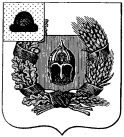 Администрация Александро-Невского городского поселения Александро-Невского муниципального районаРязанской областиПОСТАНОВЛЕНИЕО признании утратившим силу постановления  администрации от 25.05.2012 г.  № 43 «Об утверждении административного регламента администрации Александро-Невского городского  поселения по предоставлению муниципальной услуги «Предоставление  в аренду или собственность земельных участков, находящихся в муниципальной собственности,  для целей, не связанных со строительством» (в ред. от 04.07.2016 г.  № 195)В соответствии постановлением администрации Александро-Невского городского поселения от 08.02.2012 г.  № 12 «Об утверждении Порядка разработки и утверждения административных регламентов предоставления муниципальных услуг администрацией  Александро-Невского  городского поселения» (с изменениями от 05.12.2012 г.  № 105, от 14.03.2013 г.  № 55), администрация Александро-Невского городского поселения ПОСТАНОВЛЯЕТ:1. Признать утратившим силу постановление администрации от 25.05.2012 г.  № 43 «Об утверждении административного регламента администрации Александро-Невского городского  поселения по предоставлению муниципальной услуги «Предоставление  в аренду или собственность земельных участков, находящихся в муниципальной собственности,  для целей, не связанных со строительством» (в ред. от 04.07.2016 г.  № 195).2. Настоящее постановление вступает в силу с момента его официального опубликования в Информационном бюллетене Александро-Невского городского поселения Александро-Невского муниципального района Рязанской области и на официальном сайте администрации Александро-Невского муниципального района.3. Контроль за исполнением настоящего постановления оставляю за собой.Глава Александро-Невскогогородского поселения                                                                                               Е.В. Блохина   от  07 февраля 2017 г.                 р.п. Александро-Невский                         № 39